                                                                                                                                        ПРОЕКТ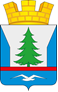 ПОСТАНОВЛЕНИЕ АДМИНИСТРАЦИИ  ГОРОДСКОГО  ПОСЕЛЕНИЯ  ЗЕЛЕНОБОРСКИЙКАНДАЛАКШСКОГО  РАЙОНАот _________2021 года                                                                                         №_____О Порядке  организации  размещения  нестационарных  торговых объектов на территории  городского поселения Зеленоборский Кандалакшского районаРуководствуясь Федеральным Законом от 06.10.2003 № 131-ФЗ «Об общих принципах организации местного самоуправления в Российской Федерации», Федеральным Законом от 28.12.2009 № 381-ФЗ «Об основах государственного регулирования торговой деятельности в Российской Федерации», Законом Мурманской области от 06.06.2003 № 401-01-ЗМО «Об административных правонарушениях», Уставом городского поселения Зеленоборский Кандалакшского района, в целях  создания условий для улучшения организации и качества торгового обслуживания населения городского поселения Зеленоборский   п о с т а н о в л я ю:1. Утвердить:1.1. Порядок организации размещения нестационарных торговых объектов на территории городского поселения Зеленоборский Кандалакшского района  согласно приложению №1;1.2. Положение о деятельности комиссии по организации размещения нестационарных торговых объектов на территории городского поселения  Зеленоборский кандалакшского района согласно приложению №2;1.3. Состав Комиссии по организации размещения нестационарных торговых объектов на территории городского поселения Зеленоборский Кандалакшского района согласно приложению №3.2. Постановление администрации городского поселения Зеленоборский Кандалакшского района от 20.02.2017 г. №107 «О размещении нестационарных торговых объектов на территории городского поселения Зеленоборский Кандалакшского района» считать утратившим силу.3. Опубликовать    настоящее     постановление в периодическом печатном издании  и разместить в сети Интернет на официальном сайте администрации городского поселения Зеленоборский Кандалакшского района.4. Настоящее постановление вступает в силу с момента его опубликования .5. Контроль за исполнением настоящего постановления оставляю за собой.Врио главы администрации                                                                               И.В. Коротков